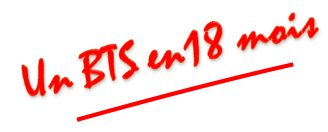 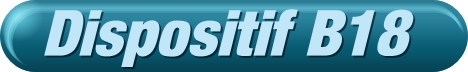 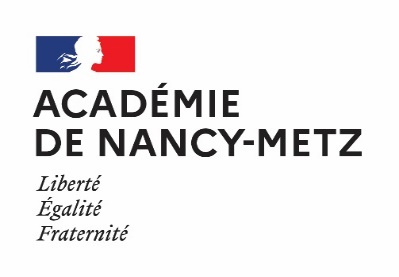 Rectorat de l'académie de Nancy-Metz
Dispositif Académique de Liaison Lycée - Enseignement SupérieurDossier de candidature en BTS 18 mois
Date limite de dépôt du dossier : vendredi 28 janvier 2022  Entretiens et réunion d'information : mardi 1er février 2022 à 9 heures 
au Lycée Schuman à Metz ou au Lycée Chopin à Nancy.Nom :    __________________________________   Prénom : _______________________________      Sexe :  M    FDate de naissance :    _________________________     Nationalité : ___________________________Adresse Personnelle : ________________________________________Code postal :    _____________    Ville : ______________________________Téléphone :    __________________________________    Adresse de courriel LISIBLE : ____________________________________________Diplôme préparé et établissement universitaire au premier semestre 2021-2022 :.....................................................................................................................................................Enseignement supérieur : année, semestre ou Unité d’Enseignement validés2020/2021 : .................................................................................................................................................2019/2020 : .................................................................................................................................................2018/2021 : .................................................................................................................................................Avez-vous été candidat(e) à l’entrée en BTS en 2021 (procédure Parcoursup) ? OUI   NON Si OUI, le(s)quel(s) ? Notez les trois les plus significatifs par rapport à votre projet en terminale.
Vos stages en entreprise ou votre expérience professionnelle :…………………………………………………………………………………………………………………………….
…………………………………………………………………………………………………………………………….
…………………………………………………………………………………………………………………………….
…………………………………………………………………………………………………………………………….

Sur quel projet s’est faite votre entrée dans l’enseignement supérieur ?…………………………………………………………………………………………………………………………….
…………………………………………………………………………………………………………………………….
…………………………………………………………………………………………………………………………….
…………………………………………………………………………………………………………………………….

Quelles difficultés avez-vous rencontrées dans l’enseignement supérieur :…………………………………………………………………………………………………………………………….
…………………………………………………………………………………………………………………………….
…………………………………………………………………………………………………………………………….
…………………………………………………………………………………………………………………………….

Quelle est votre motivation à intégrer un BTS en 18 mois :…………………………………………………………………………………………………………………………….
…………………………………………………………………………………………………………………………….
…………………………………………………………………………………………………………………………….
…………………………………………………………………………………………………………………………….
Cette fiche est à compléter préalablement à la journée obligatoire d’information et d’entretien du 1er février 2022 à 9h au Lycée Schuman à Metz (BTS Gestion de la PME et MCO), ou au Lycée Chopin à Nancy (BTS MCO et CG), en fonction de votre choix. Cette réunion sera suivie d'un entretien individuel.L’avis d’un(e) Psychologue de l’Éducation Nationale doit être formulé sur chaque dossier de candidature. Merci de transmettre votre dossier de candidature complété dès que possible et pour le 28 janvier 2022 au plus tard au lycée auquel vous postulez en premier vœu, accompagné du relevé de notes du bac, des 3 bulletins de notes de terminale et du dernier relevé de notes de l’université.	Si votre candidature est retenue, l’accueil et l’inscription administrative 
se fera le vendredi 4 février 2022.
Les cours débuteront le lundi 21 février 2022
CIO / SCUIO :

BTS demandé 
(cochez la case correspondant à votre choix)BTS Management Commercial OpérationnelNANCY (Lycée Chopin)METZ (Lycée Schuman)
BTS Gestion de la PME
METZ (Lycée Schuman)
BTS Comptabilité et Gestion
NANCY (Lycée De La Tour)
Nom et prénom du / de la Psy EN :

BTS demandé 
(cochez la case correspondant à votre choix)BTS Management Commercial OpérationnelNANCY (Lycée Chopin)METZ (Lycée Schuman)
BTS Gestion de la PME
METZ (Lycée Schuman)
BTS Comptabilité et Gestion
NANCY (Lycée De La Tour)Date :
BTS demandé 
(cochez la case correspondant à votre choix)BTS Management Commercial OpérationnelNANCY (Lycée Chopin)METZ (Lycée Schuman)
BTS Gestion de la PME
METZ (Lycée Schuman)
BTS Comptabilité et Gestion
NANCY (Lycée De La Tour)
Avis du / de la Psy EN :
(Signature et cachet obligatoires)
BTS demandé 
(cochez la case correspondant à votre choix)BTS Management Commercial OpérationnelNANCY (Lycée Chopin)METZ (Lycée Schuman)
BTS Gestion de la PME
METZ (Lycée Schuman)
BTS Comptabilité et Gestion
NANCY (Lycée De La Tour)Année2018-20192019-20202020-2021Établissement
...............................................................................................................Classes suivies
...............................................................................................................Série de bac :
........................................Année2018-20192019-20202020-2021Établissement
...............................................................................................................Classes suivies
...............................................................................................................Année d'obtention :........................................BTSLycéeDécision (admis, refusé...)